Associated Student Government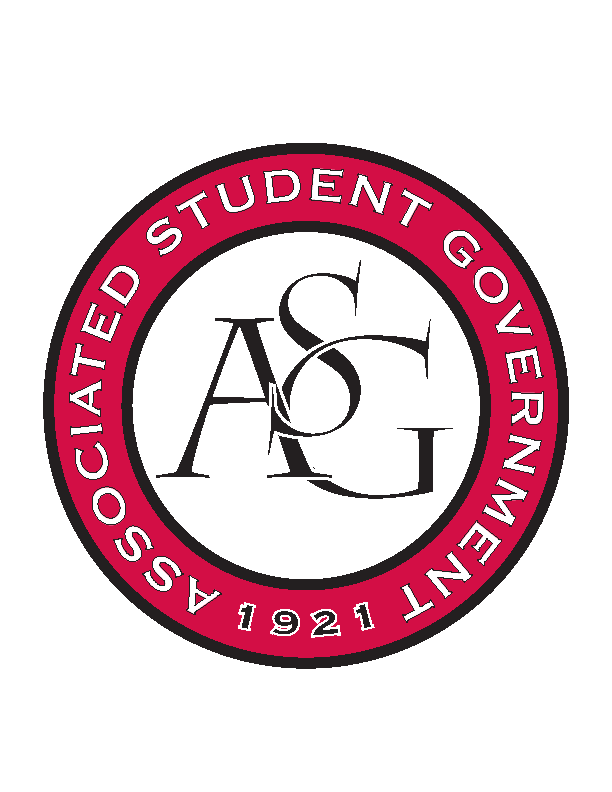 RSO Financial Affairs Meeting AgendaSeptember 15, 2016Call To Order (4:59)Roll Call Adam JonesCollins KiogothiColton SmithJacob StansellJalen HemphillProxy: Isamar GarciaMacarena ArcePaige OotonRamon SilveraStephanie GalenApproval of the Minutes (approved)Audit ReportsOld BusinessAmerican Society of Interior Designers Approved (9-0)Electrochemical Society, UofA Student ChapterApproved (9-0)Environmental Law SocietyApproved (9-0)Geo-Institute Graduate Student OrganizationApproved for $111.75 (9-0)Lao American Organization Approved (9-0)New BusinessAssociation of Latino Professionals for AmericaApproved (8-0-1)Business Law SocietyOpen up advertising Approved (9-0)Crop, Soil, and Environmental Sciences Undergraduate ClubPay earlier deadlineApproved (9-0)Eta Sigma DeltaLate, resubmit for $75/ personDeny (9-0)Friends of IndiaWhat will be happening at the event?Details for the programsSpeaker? UA students speaking?Approved (9-0)Fulbright ScholarsSpeaker agreement?Approved (9-0)Hindu Students Association Moved DJ to Honorarium Approved (9-0)Society of Hispanic Professional EngineersIs lodging included in registration fee for conference?$285?Non lodging plans?Approved (9-0)SPACE HogsEvent time? 7:00 PMAdd chartwells as caterer Approved (9-0)OtherAnnouncementsStanding Rules focus group meeting09.21.16Adjournment (5:40)